AbstractIntroduction: Aim: Method: Results: Conclusion: Keywords: AbstraktÚvod: Cíl: Metodika: Výsledky: Závěr: Klíčová slova: ÚvodText příspěvku rozdělte na části - Úvod, Cíl, Metodika, Výsledky, Diskuze, Závěr, Etické aspekty a konflikt zájmu, Seznam literatury, tak jak je uvedeno níže.CílVáš textMetodikaZde uveďte podle charakteru práce relevantní metodiku, metody analýzy, výzkumné otázky, předpoklady nebo hypotézy, vyhledávací strategie nebo výzkumný design (zdroje dat, výběr studií, klíčová slova), analýzu, zhodnocení studií.Výsledky Zde popište Vaše výsledky a zjištění. Použité tabulky a grafy očíslujte. V textu na ně musí být odkazy. Název tabulky (Tab. 1) nebo grafu (Obr. 1) je psán tučným písmem Times New Roman, velikost 10, zarovnává se vlevo a nepodtrhává se, tak jak je uvedeno níže. Obrázky i grafy musí být zřetelné i v černobílém provedení. Tab. 1 Základní statistické ukazatele v obou skupinách sledovaných nemocnic (Pavlová, 2013)Za názvem tabulky/obrázku musí být uveden zdroj, ze kterého autor data čerpal, v případě vlastního zdroje se neuvádí. Údaje v tabulkách jsou uvedeny velikostí písma 10-11.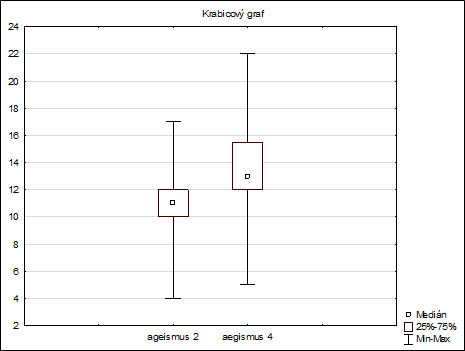 Obr. 1 Krabicové grafy sledovaných proměnných – hodnocení projevů ageismu studentů dle ročníkuDiskuzeVáš textZávěrVáš textEtické aspekty a konflikt zájmuZde se můžete vyjádřit k etickým aspektům a konfliktům zájmu relevantním k Vaší práci. Zde je také prostor pro uvedení odkazů na projekty a jejich finanční podporu, v rámci něhož článek vznikl. Tento text je psaný kurzívou.Seznam literaturyOdkazy na zdroje v textu a závěrečný seznam literatury jsou upraveny dle citační normy APA (American Psychological Association, 6th edition). Všechny použité zdroje je nutno uvést na seznamu literatury, který je seřazen abecedně dle příjmení autora. Díla stejného autora publikovaná v témže roce jsou seřazena abecedně podle názvu. Seznam literatury není číslován.Zdroje (tištěné):Monografie (sborník):Wolfe, J. M., Kluender, K. R., Dennis, L. M., Bartoshuk, L. M., Herz, R. S., Lederman, S. J., & Merfeld, D. M. (2015). Sensation & perception (4th ed.). Sunderland, MA: SinauerAssociates.Nová, J., & Janáčková, T. (Eds.). (2005). Historie ošetřovatelství. Pardubice: Univerzita Pardubice.Příspěvek v monografii (včetně sborníku):Kolář, J., Nehyba, J., & Lazarová, B. (2011). Osobnostně sociální rozvoj – o významu pojmu optikou pedagogického diskursu. In T. Janík, P. Knecht, & S. Šebestová, Konference České asociace pedagogického výzkumu (s. 349–355). Brno: Masarykova univerzita.Příspěvek v časopisu:Kertscher, B., Speyer, R., Palmieri, M., & Plant, C. (2014). Bedside screening to detect oropharyngeal dysphagia in patients with neurological disorders: An updated systematic review. Dysphagia, 29 (2), 204–212.Kvalifikační práce:Pitthardová, M. (2016). Kvalita života a psychická zátěž laických pečujících (Diplomová práce). Pardubice: FZS UPa.Zdroje (elektronické):Monografie (sborník):Larsson, E. (Ed.). (2010). Playing reality. Dostupné z http://interactingarts.org/pdf/Playing%20Reality%20(2010).pdfPříspěvek v monografii (sborníku):Mitchell, H. W. (1913). Alcoholism and the alcoholic psychoses. In W. A. White & S. E. Jelliffe (Eds.), The modern treatment of nervous and mental diseases (pp. 287–330). Dostupné z PsycBOOKS.Příspěvek v časopise:Aktas, A., Walsh, D., & Kirkova, J. (2015). The psychometric properties of cancer multisymptom assessment instruments: a clinical review. Supportive Care in Cancer, 23(7), 2189–2202. Dostupné z http://link.springer.com/article/10.1007%2Fs00520-015-2732-7Kvalifikační práce:Pitthardová, M. (2016). Kvalita života a psychická zátěž laických pečujících (Diplomová práce). Dostupné z https://dk.upce.cz/handle/10195/64861Odkazy na zdroje v textuJméno autora a rok vydání citovaného zdroje je uvedeno přímo v textu v kulatých závorkách (Mokrá, 2006). Pokud má zdroj 2–5 autorů, jsou jejich jména spojena znakem & (Nová & Janáčková, 1996; Novák, Novotný, & Chuděra, 2009). Při 3–5 autorech je však v kulaté závorce uveden výčet všech autorů jen při prvním výskytu (Novák, Novotný, & Chuděra, 2009); pro následující výskyty stejného zdroje se do kulaté závorky uvádí pouze první autor a „et al.“ a za čárkou rok publikace (Novák et al., 2009). Pokud má zdroj 6 a více autorů, do kulaté závorky se vždy uvádí pouze první autor a „et al.“ a za čárkou rok publikace (Wolfe et al., 2015).Při odkazování na více zdrojů jsou všechny v abecedním pořadí uvedeny v jedné kulaté závorce a odděleny středníkem (Hlaváčová, 2004; Zíma, 1984). Lokace stran, ze kterých bylo citováno, se uvádí oddělena čárkou do kulatých závorek přímo za rok (Rybák, 2016, s. 103).V případě, že text odkazuje na více zdrojů stejného autora a zároveň stejného roku vydání, využívá se k jejich rozlišení malé písmeno abecedy přiřazené k roku vydání (Nováková, 2010a, s. 30). Písmena se potom uvádějí rovněž v závěrečném seznamu použitých zdrojů.Pokud se jméno autora objevuje přirozeně v textu, je doplněno pouze rokem v kulatých závorkách: Nováková (2010a), popřípadě s lokací: …jak zjistili Novotný a Chuděra (2009, s. 120).Poznámky pod čarou pro citování zdrojů nejsou přípustné. Nepoužívejte zkratky.Před odesláním příspěvku zkontrolujte prosím formální náležitosti dokumentu. Délka příspěvku je max. 10 normovaných stran včetně seznamu použité literatury, délka abstraktu max. 250 slov. Dodržte prosím nastavené formátování šablony (včetně fontu a velikosti písma - v textu příspěvku použijte písmo Times New Roman velikosti 12, pokud není v šabloně nastavena jiná velikost písma, např. v nadpisu nebo v titulcích k tabulkám a obrázkům). V případě nedodržení pokynů pro psaní příspěvku nebude příspěvek ve sborníku uveřejněn.ProměnnáPočet nemocnicPrůměrMediánModusMinimumMaximumSměrodatná odchylkaAkreditované nemocnice181010108111Neakreditované nemocnice137771102